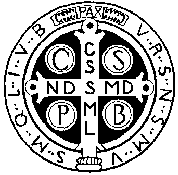 Osnovna glazbena škola       sv. Benedikta     Zadar, Madijevaca 10Zaključci13. sjednice Školskog odbora Osnovne glazbene škole sv. Benedikta, održane 4. listopada 2022. godine u 17 sati u čekaonici školeNa sjednici su nazočni:O. M. A. Č.,M. K. T., M. A.,G. C.,A. B.,V. A., I. C., ravnateljOpravdano izostala: M. T. P.Predloženi dnevni red:Usvajanje zapisnika 12. sjednice Školskog odbora, održane 26. travnja 2022. godine,Pridruživanje predsjednice Vijeća roditelja sazivu Školskog odbora za školsku godinu 2022./2023.,Izvješće ravnatelja o realizaciji Godišnjeg plana i programa rada te Školskog kurikula za 2021./2022. godinu.,Usvajanje Školskog kurikula za školsku godinu 2022./2023.,Usvajanje Godišnjeg plana i programa rada za školsku godinu 2022./2023.,Rješavanje molbe roditelja,RaznoDnevni red je usvojen jednoglasno.Ad 1)Zapisnik 12. sjednice Školskog odbora je usvojen jednoglasno.Ad 2)Predsjednica Školskog odbora upoznaje Školski odbor s rezultatima izbora za predsjednicu Vijeća roditelja izabrana je prošlogodišnja predsjednica Vijeća roditelja V. A.. Školski odbor u odnosu na prošlu godinu radi u neizmijenjenom sastavu.Ad 3)Predsjednica Školskog odbora daje riječ ravnatelju u iznošenju izvješća realizacije Godišnjeg plana i programa i Školskog kurikula za školsku godinu 2021./2022. Izvješće je sastavni dio ovog zapisnika.Izvješće je jednoglasno usvojeno.Ad 4)Predsjednica Školskog odbora upoznaje članove s načinom donošenja Školskog kurikula sukladno članku 13. Statuta. Donosi ga Školski odbor na prijedlog ravnatelja i Učiteljskog vijeća, uz mišljenje Vijeća roditelja.Predsjednica daje riječ ravnatelju da predstavi prijedlog Školskog kurikula.Prijedlog je sastavni dio ovog zapisnika.Nakon rasprave rijedlog školskog kurikula je jednoglasno usvojen.Ad 5)Predsjednica Školskog odbora daje riječ ravnatelju da predstavi prijedlog Godišnjeg plana i programa rada za 2022./2023. godinu.Prijedlog je sastavni dio ovog zapisnika.Nije bilo pitanja te je prijedlog jednoglasno usvojen.Ad 6)Predsjednica je pročitala zamolbu roditelja M. J., učenika 1. razreda za oslobođenje od plaćanja participacije.Članovi su se jednoglasno složili da se roditelje oslobodi od plaćanja participacije.Ravnatelj je pročitao drugu zamolbu za prijevremeni ispis učenika N. M., učenika 1. razreda. Nakon kratkog komentiranja članovi su se složili da se prihvati zamolba za prijevremeni ispis te da roditelji unatoč potpisanom ugovoru o međusobnim pravima i obvezama gdje potpisivanjem ugovora preuzimaju odgovornost plaćanja punog iznosa plate samo 10% od ukupne participacije tj. 200,00 kuna. Ravnatelj iznosi kako se na zadnjem sastanku ravnatelja katoličkih škola saznalo da će djelatnici Škole morati pohađati tečaj dodatnih kvalifikacija. Uskoro će biti donesen novi Zakon o odgoju i obrazovanju za osnovne i srdnje škole tako će se trebati raditi izmjene u Statutu i trebat će se unijeti i tu stavku pohađanja tečaja dodatnih kvalifikacija kao uvjet zaposlenja.Ravnatelj iznosi kako će se do kraja ove godine trebati donijeti izmjene u Pravilniku o participaciji zbog prelaska na novu valutu. Predlaže kada se već rade izmjene, zbog uštede, da se donese izmjena u vezi besplatne participacije koju ostvaruju učenici koji su u prošloj nastavnoj godini ostvarili neku od prve tri nagrade na državnom ili međunarodnom natjecanju na koju ih šalje Škola - Daleki akordi i Hrvatsko društvo glazbenih i plesnih pedagoga ako te godine nema od ta dva natjecanja nekog instrumenta onda se dogovara daljePredsjednica Školskog odbora zahvalila se svima na sudjelovanju u 13. sjednici Školskog odbora i konstatira da je sjednica završila u 18:45.KLASA: 007-04/22-02/10URBROJ: 2198-1-47-22-02Zadar, 4. listopada 2022. godine									Zapisničar: M. A.